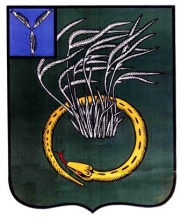 АДМИНИСТРАЦИЯ   ПЕРЕЛЮБСКОГО МУНИЦИПАЛЬНОГО  ОБРАЗОВАНИЯПЕРЕЛЮБСКОГО  МУНИЦИПАЛЬНОГО РАЙОНА  САРАТОВСКОЙ ОБЛАСТИПерелюбское муниципальное образование Перелюбского муниципального района Саратовской области, в соответствии с ч. 4 ст. 12 Федерального закона от 24 июля 2002 года № 101-ФЗ «Об обороте земель сельскохозяйственного назначения» сообщает о возможности приобретения земельных долей в праве общей долевой собственности на земельный участок из земель сельскохозяйственного назначения с кадастровым номером 64:24:000000:978, расположенный по адресу: Саратовская область, Перелюбский район, А/О "Родина", находящейся в муниципальной собственности, сельскохозяйственной организацией или крестьянским (фермерским) хозяйством, использующими указанный земельный участок.Размер земельной доли: 28 га.Предложения о приобретении долей направлять по адресу:  413750, Саратовская область, Перелюбский район, село Перелюб, улица Ленина, д. 75, телефон 8 (84575) 2-15-89, с приложением документов, подтверждающих использование заявителем земельного участка, находящегося в долевой собственности.Перелюбское муниципальное образование Перелюбского муниципального района Саратовской области, в соответствии с ч. 4 ст. 12 Федерального закона от 24 июля 2002 года № 101-ФЗ «Об обороте земель сельскохозяйственного назначения» сообщает о возможности приобретения земельных долей в праве общей долевой собственности на земельный участок из земель сельскохозяйственного назначения с кадастровым номером 64:24:000000:1213, расположенный по адресу: Саратовская область, Перелюбский район, А/О Западный, находящейся в муниципальной собственности, сельскохозяйственной организацией или крестьянским (фермерским) хозяйством, использующими указанный земельный участок.Размер земельной доли: 28 га.Предложения о приобретении долей направлять по адресу:  413750, Саратовская область, Перелюбский район, село Перелюб, улица Ленина, д. 75, телефон 8 (84575) 2-15-89, с приложением документов, подтверждающих использование заявителем земельного участка, находящегося в долевой собственности.